u软硬件版本控制软件TwinCAT 3.1 Build4024.32版本;硬件版本EL6080操作系统控制器为Win CE6系统，调试电脑为Win 10系统。硬件配置扫描I/O将控制器的网口与PC网口之间用网线相连，选择对应的目标控制器。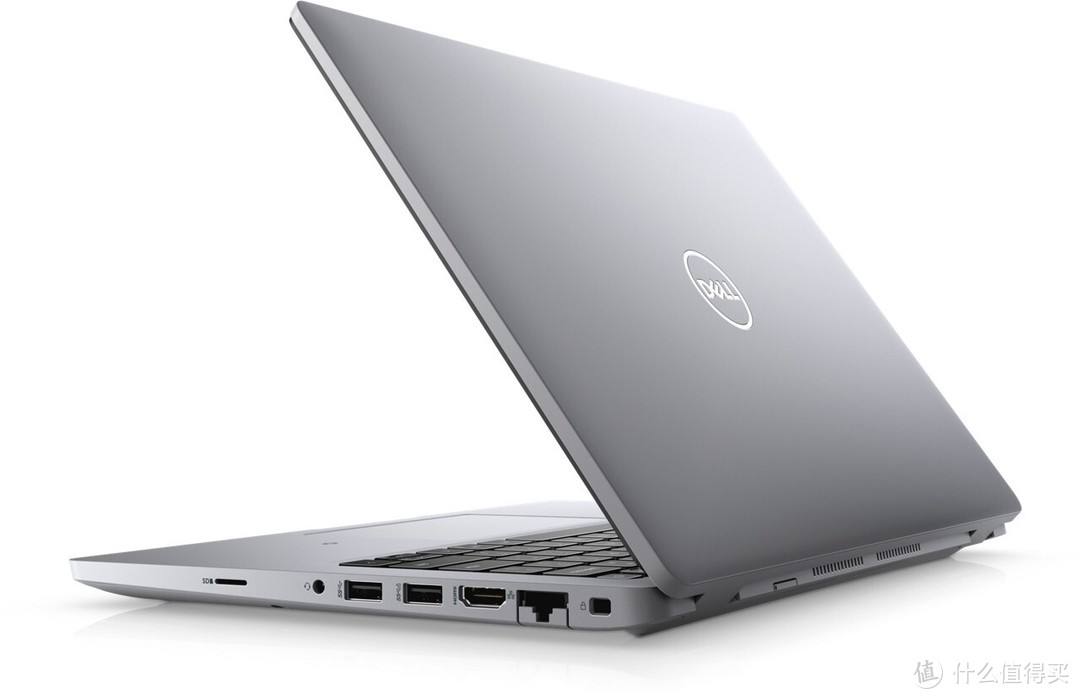 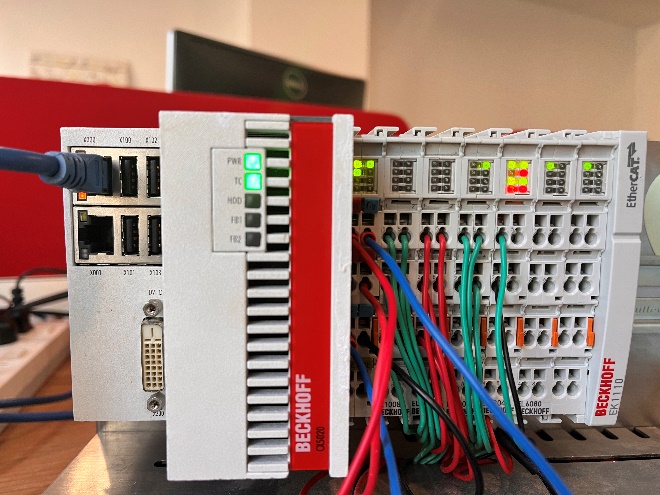 图2-1  硬件接线图操作步骤EL6080具有128kbyte的NovRam空间可供使用，使用方式分为循环和非循环两种模式。循环模式下最大只有1280bytes。非循环模式下最多可以创建 255 个大小不同的NOVRAM存储区。每个NOVRAM存储区最多能够包含 8190 bytes。循环模式创建PLC项目1. 新建一个标准的PLC项目，在“References”中添加一个库文件，名称是“Tc2_EtherCAT”。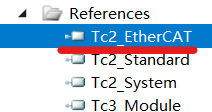 图3-1  添加库文件2. 在左侧资源管理器中找到POUs，右键新建一个POU，选择Function Block类型。在其中输入如图3-2所示代码，创建一个Function Block。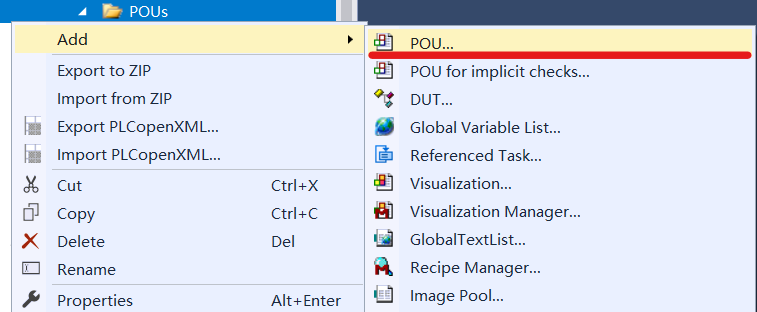 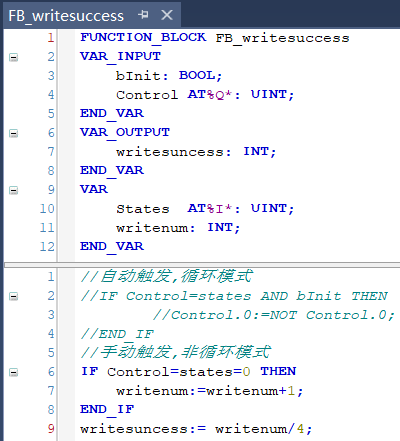 图3-2  创建Function Block3.在POUs的MAIN中，声明如下变量：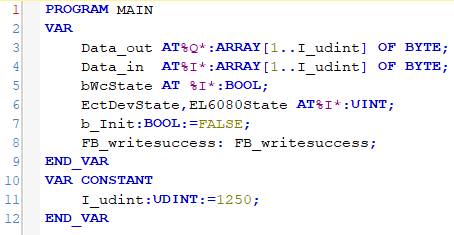 图3-3  变量声明  其中：通过创建两个个含有1250 byte数据量大小的数组，来测试NOVRAM读写数据功能。 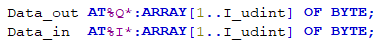 图3-4  1250 byte数据量大小数组4.在程序区输入PLC代码，详见下图：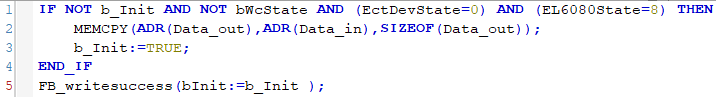 图3-5  PLC代码5.对程序进行生成，点击菜单栏中的“Project”，展开后点击“Build”。对程序进行生成，点击菜单栏中的Build，展开后点击“Build Solution”。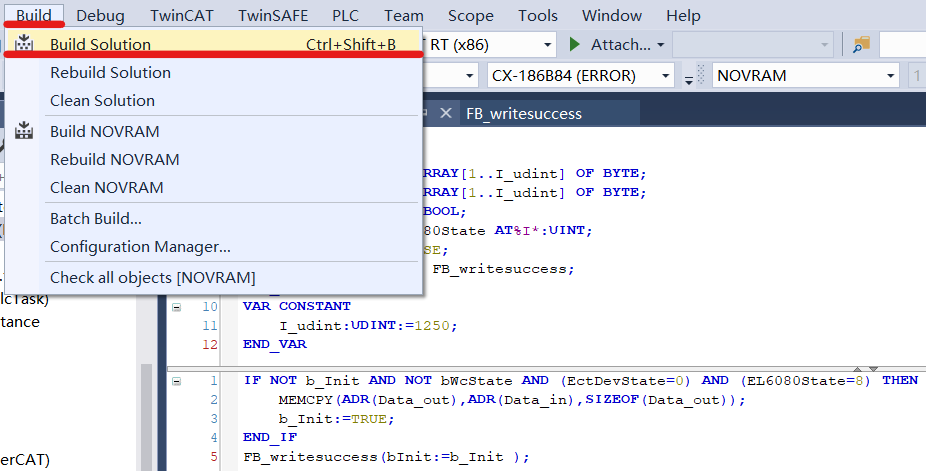 图3-6  程序生成	6. 对EL6080的Inputs和Outputs中分别创建一个数组变量。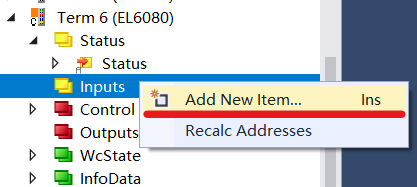 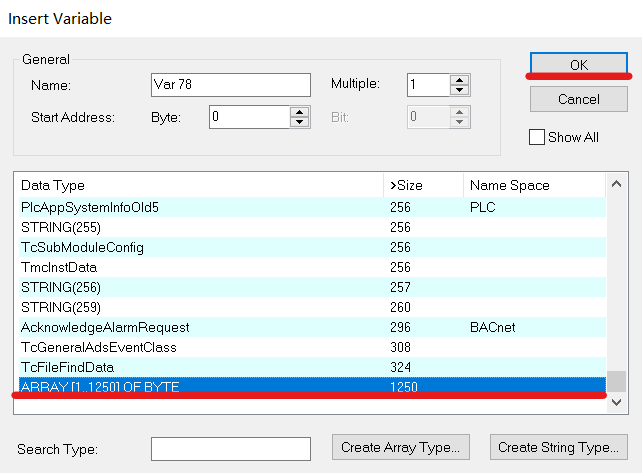 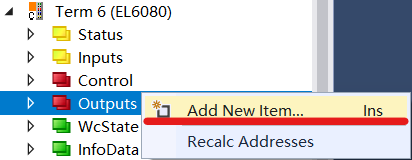 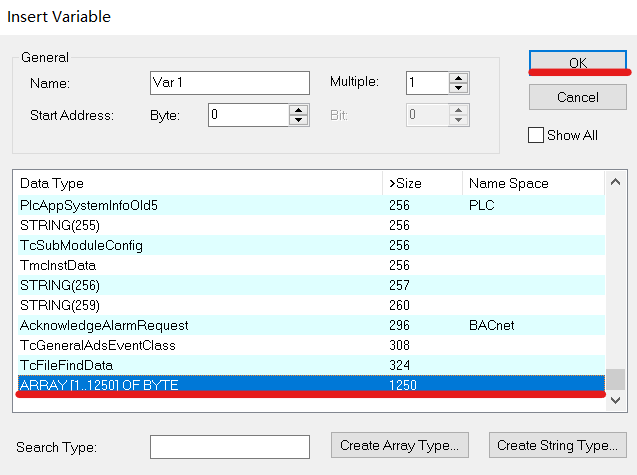 图3-7  创建数组变量	7.对变量EctDevState， States，Data_in，Control，Data_out，bWcState，EL6080State进行绑定。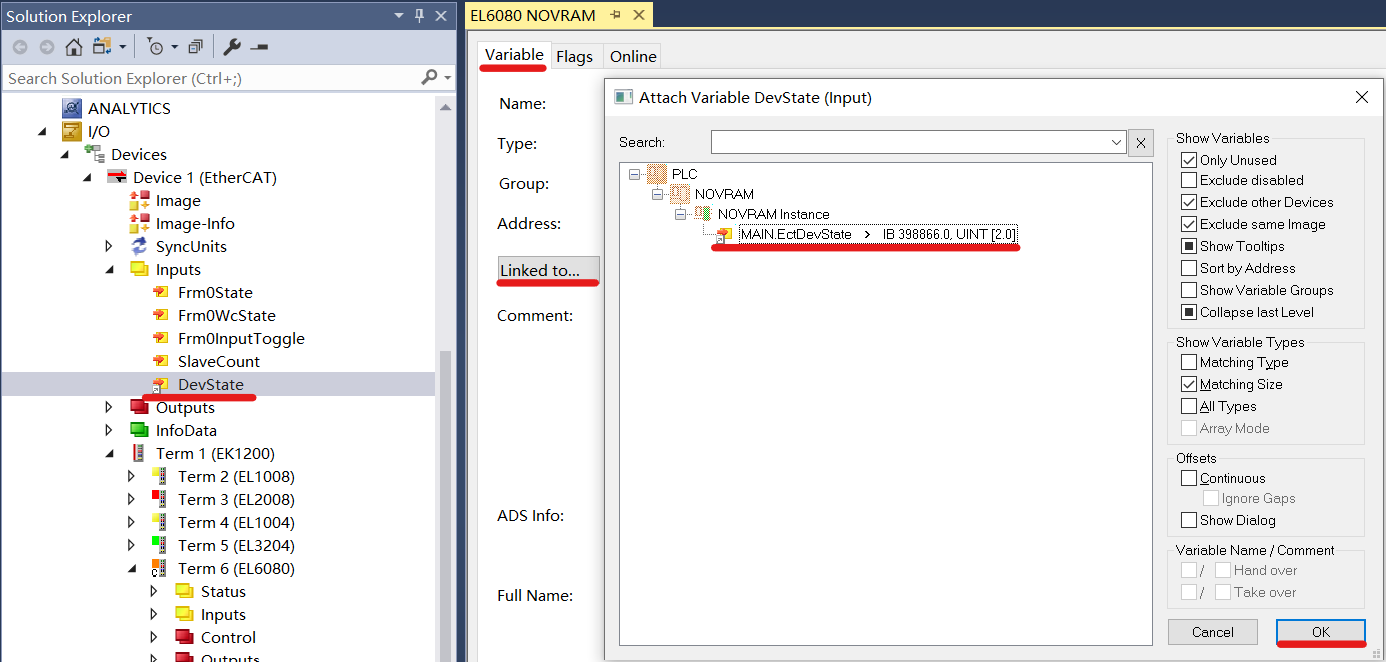 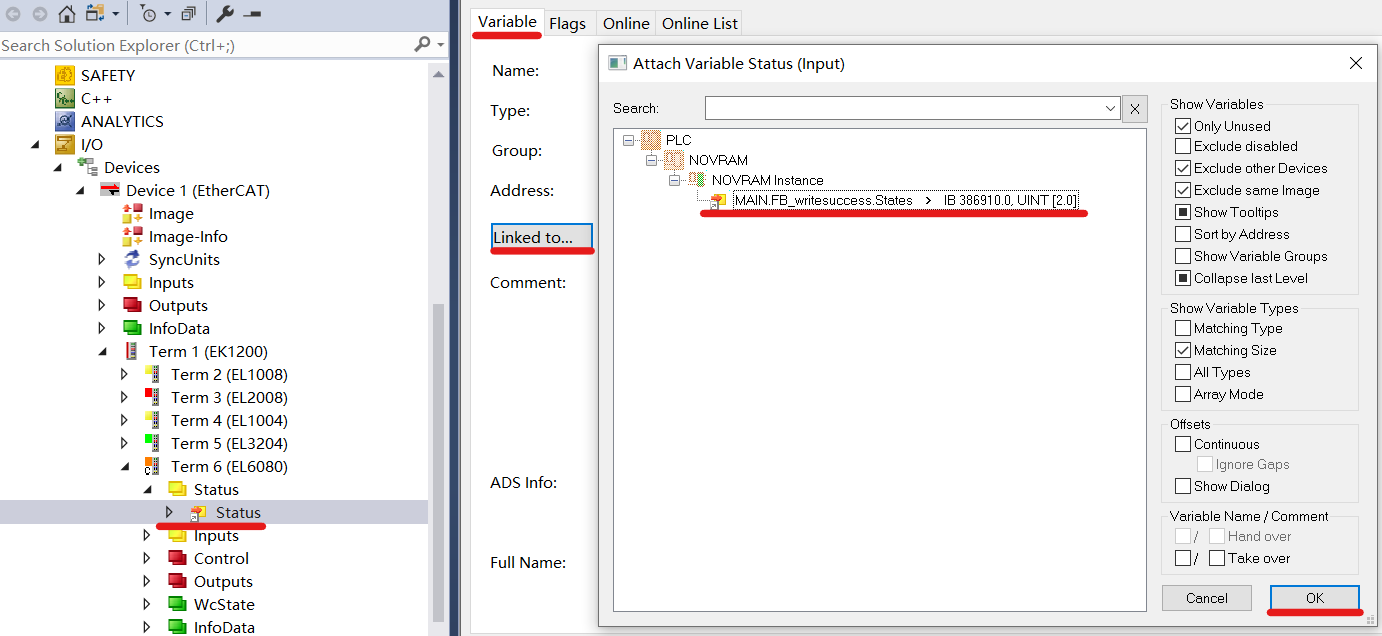 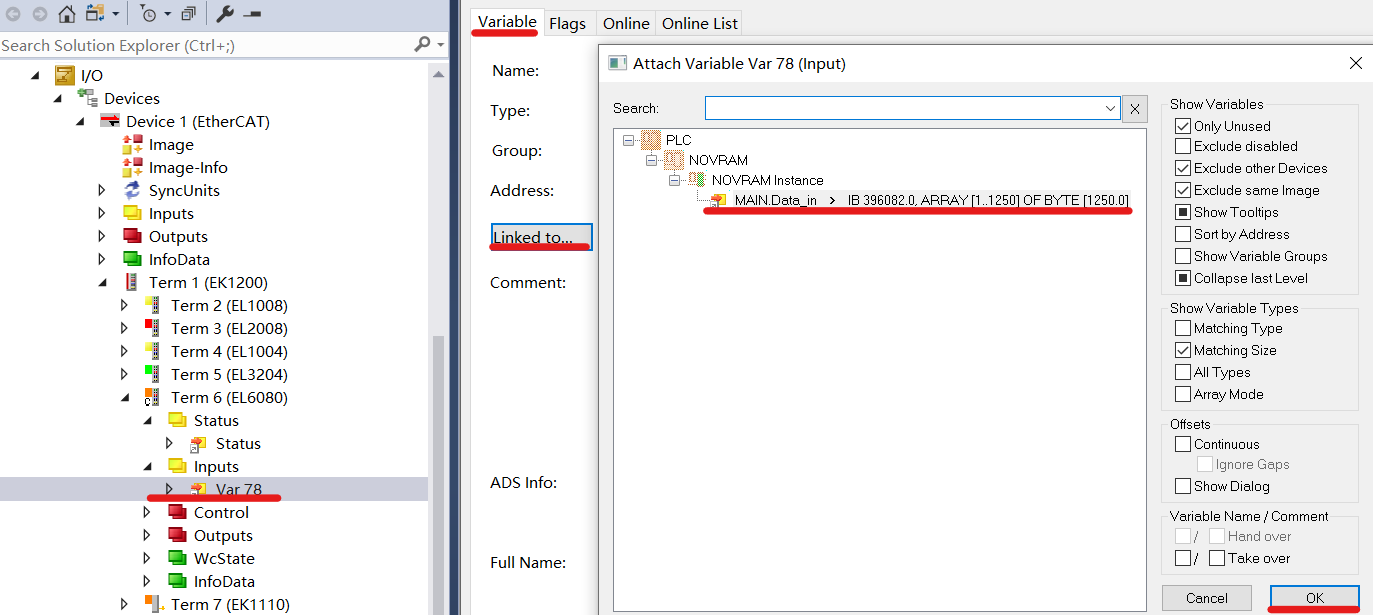 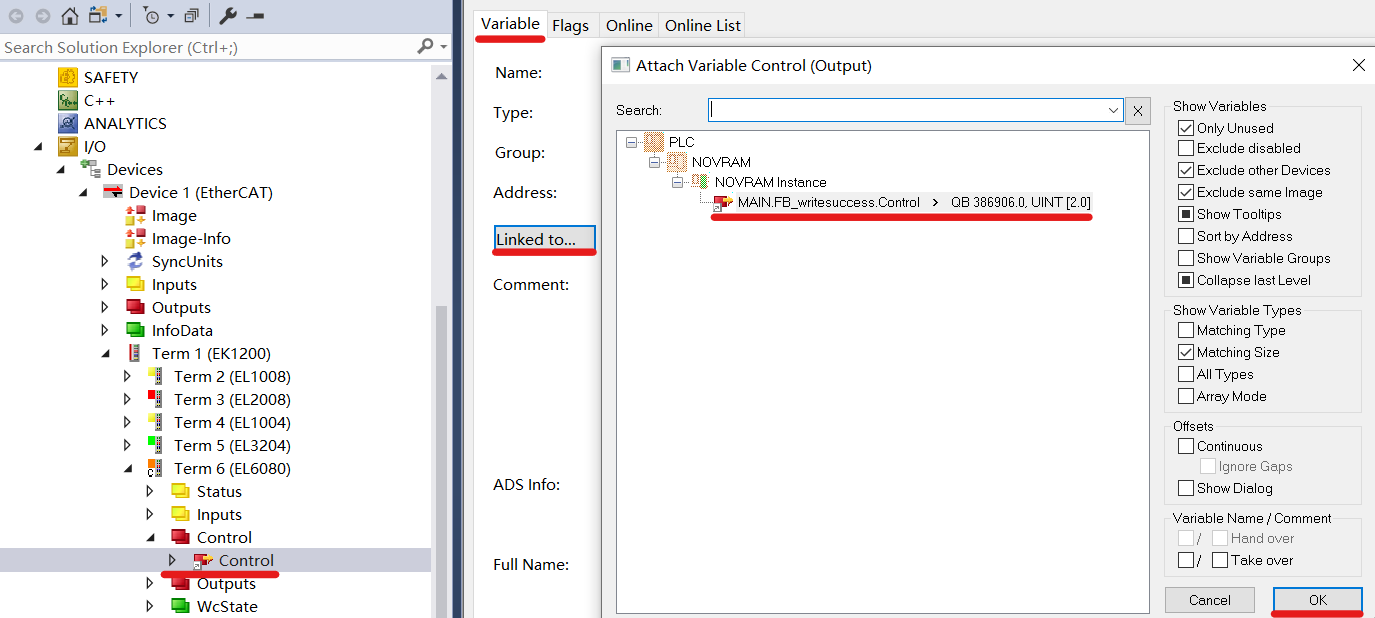 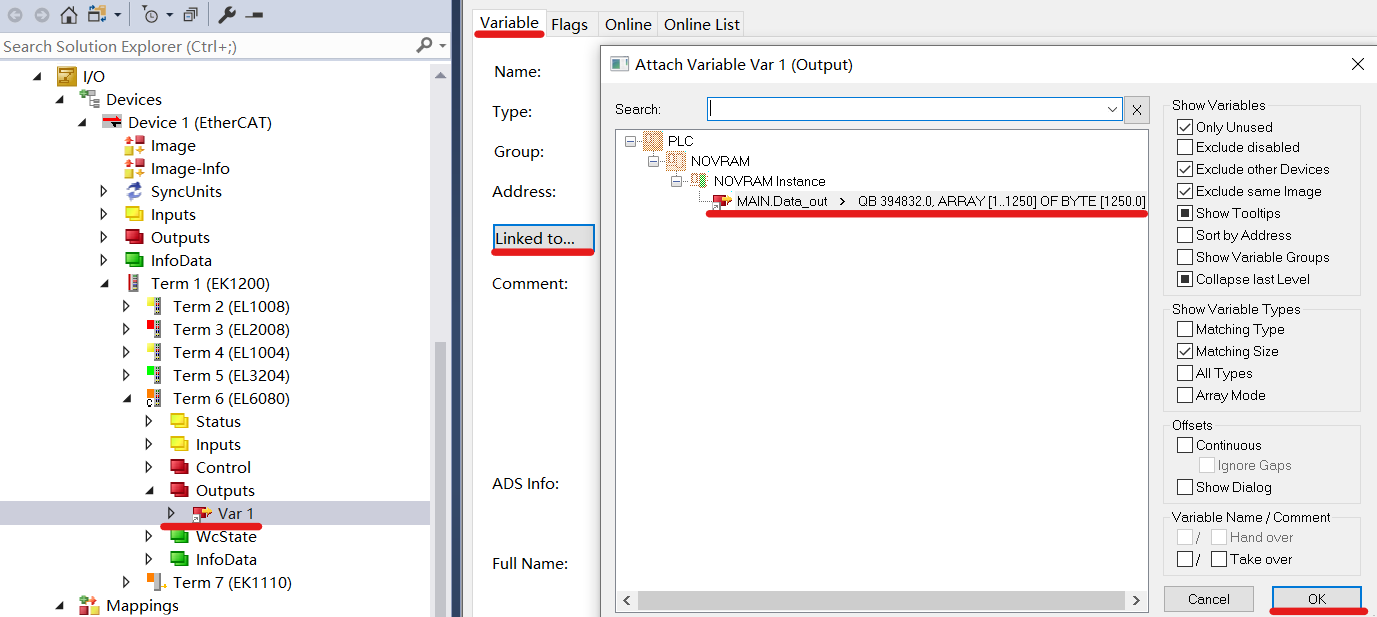 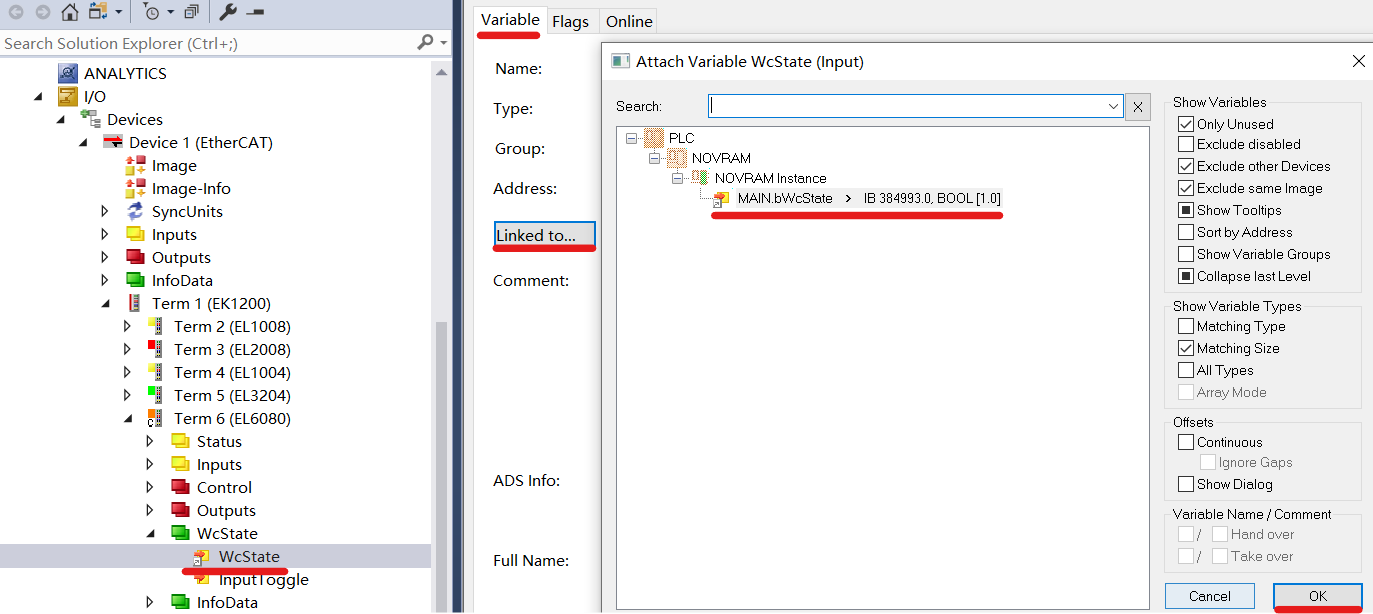 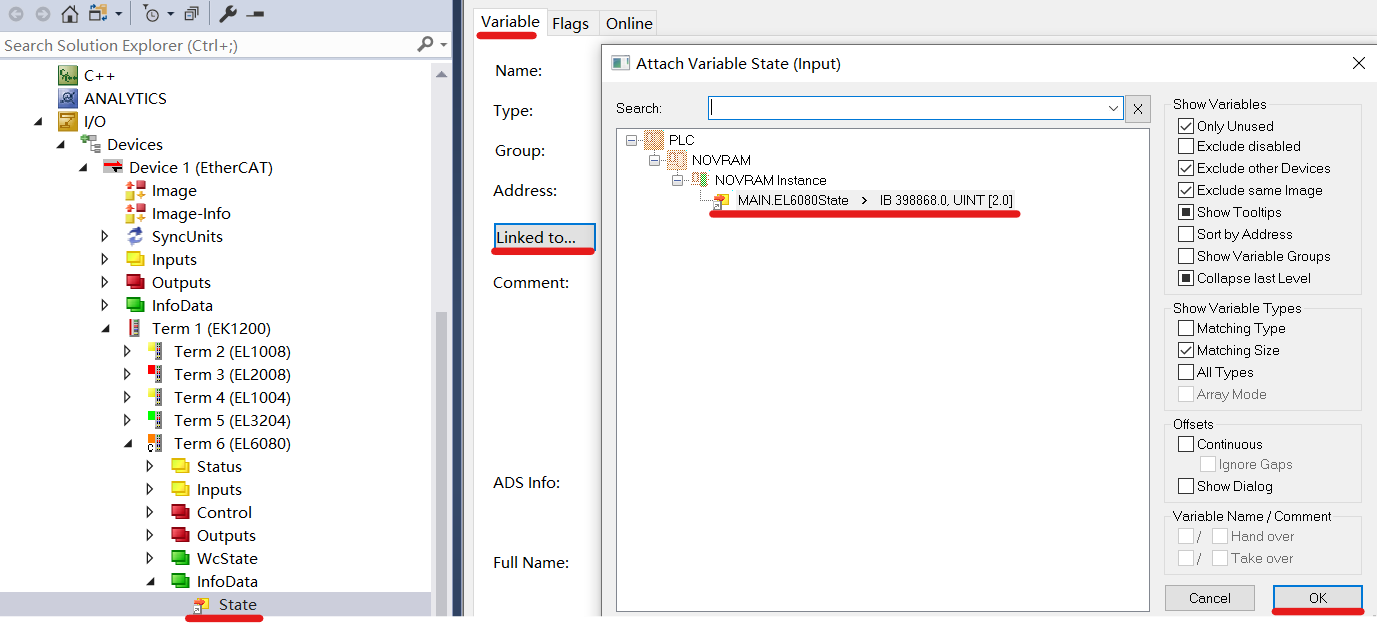 图3-8  绑定变量运行结果自动触发激活硬件配置，切换至运行状态。之后登录，在“Online”模式下，将变量进行赋值，写入后，变量数值会发生变化，这里可以填写随机的值进行观察。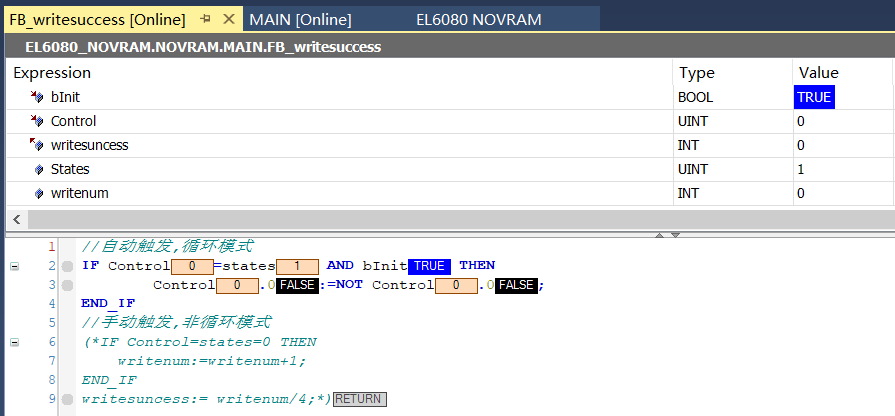 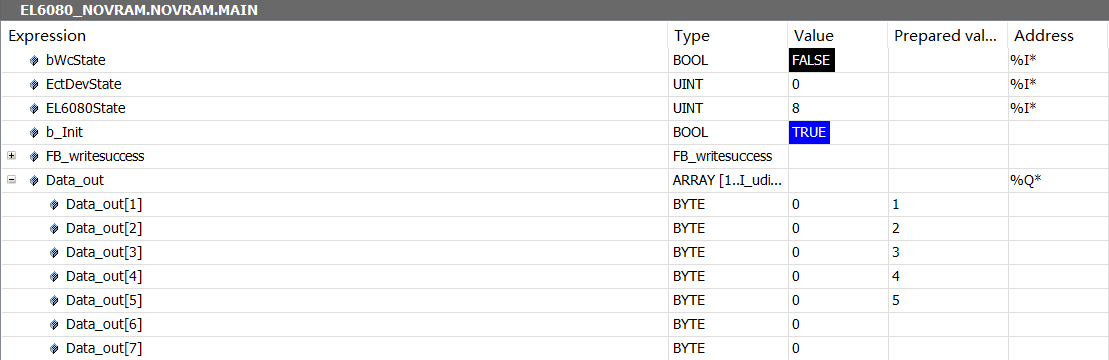 图3-9  赋值操作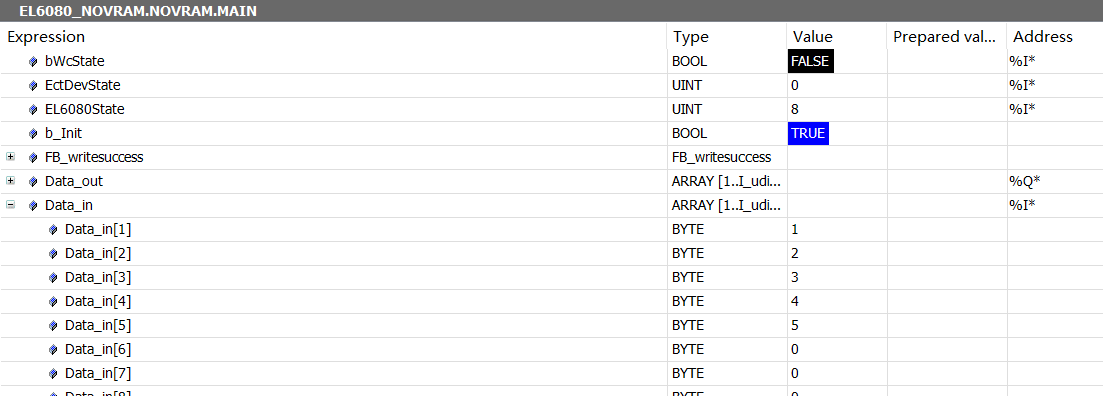 图3-10  运行模式变量数值状态2.下面进行断电的操作，来观察控制器真实断电后数据是否被保存。首先，关闭控制器上的开关，断电后，“TC”灯会先熄灭（要注意，需等到“PWR”灯完全熄灭再重新上电），之后重新上电，等到控制器系统启动完毕，再次进入“Online”界面，观察结果，可以看到，依然为之前保存的数。至此，“NOVRAM”的功能就已经实现了。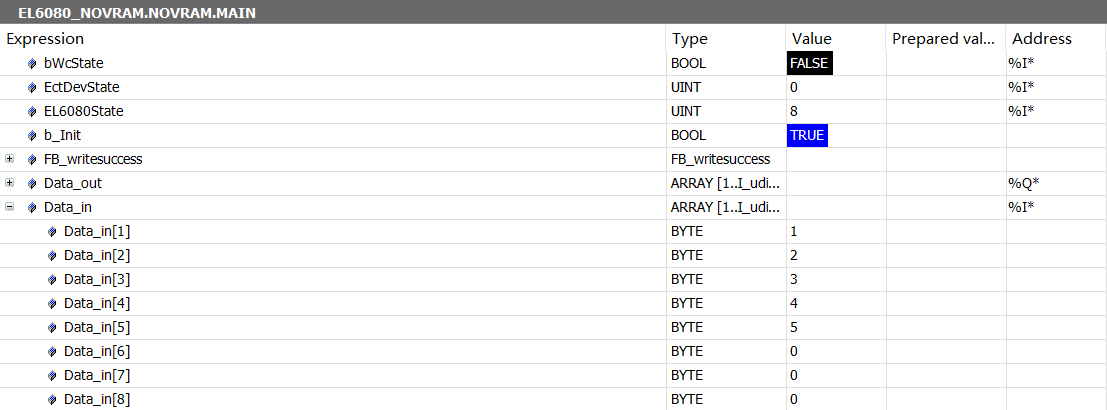 图3-11  控制器重新上电后的数据情况手动触发激活硬件配置，切换至运行状态。之后登录，在“Online”模式下，将变量进行赋值。由于是手动触发，赋值时不仅要对Data_out继续赋值同时不要忘记对Control赋值1用于触发写入。写入后变量数值会发生变化，再对Control赋值0进行复位完成后观察“writesuccess”变量的数值变为了1。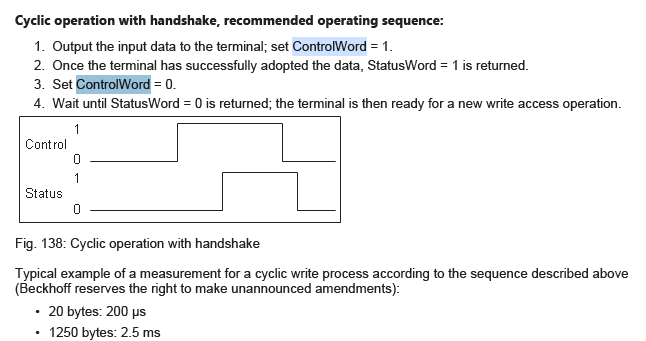 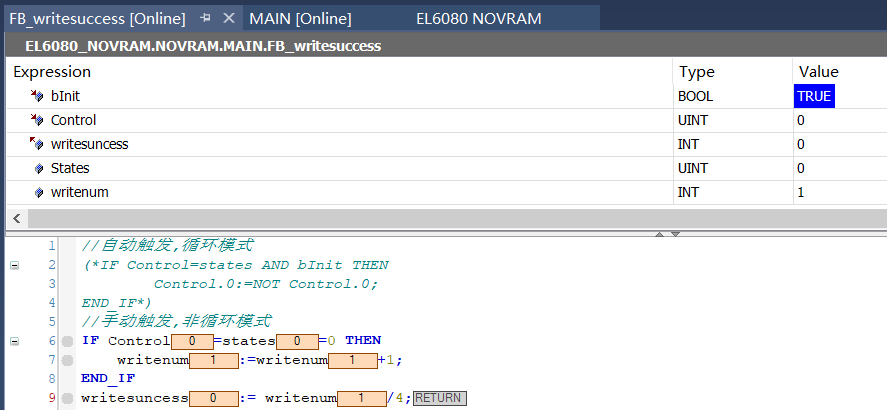 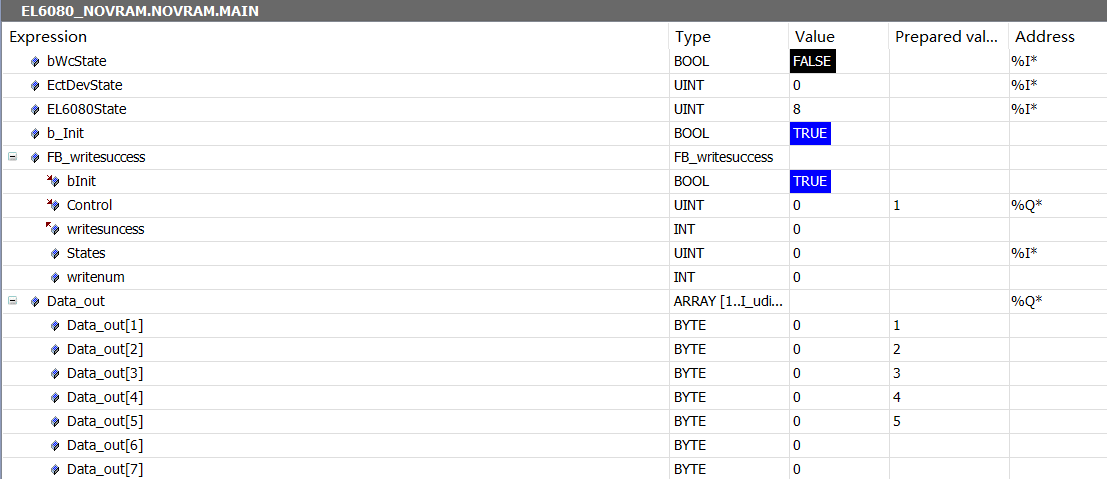 图3-12  赋值操作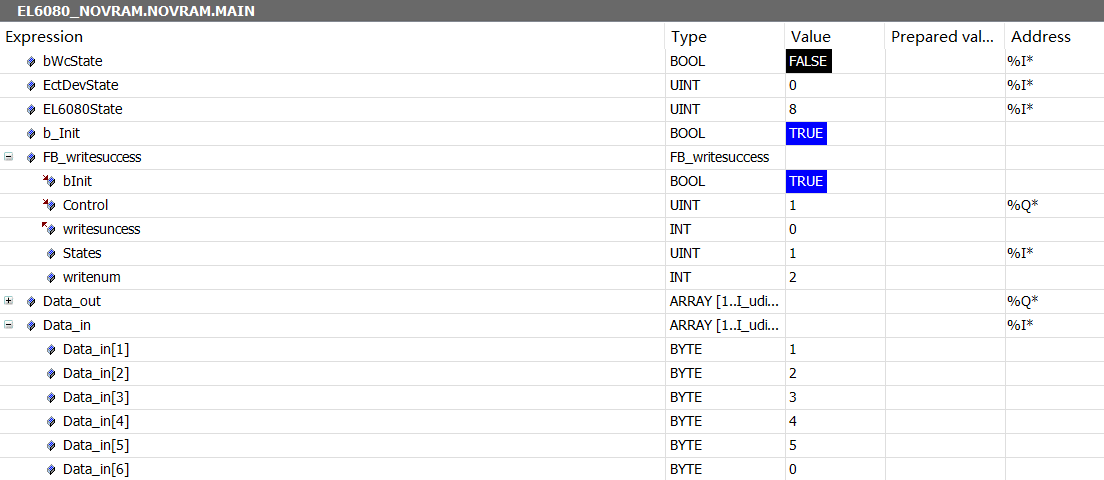 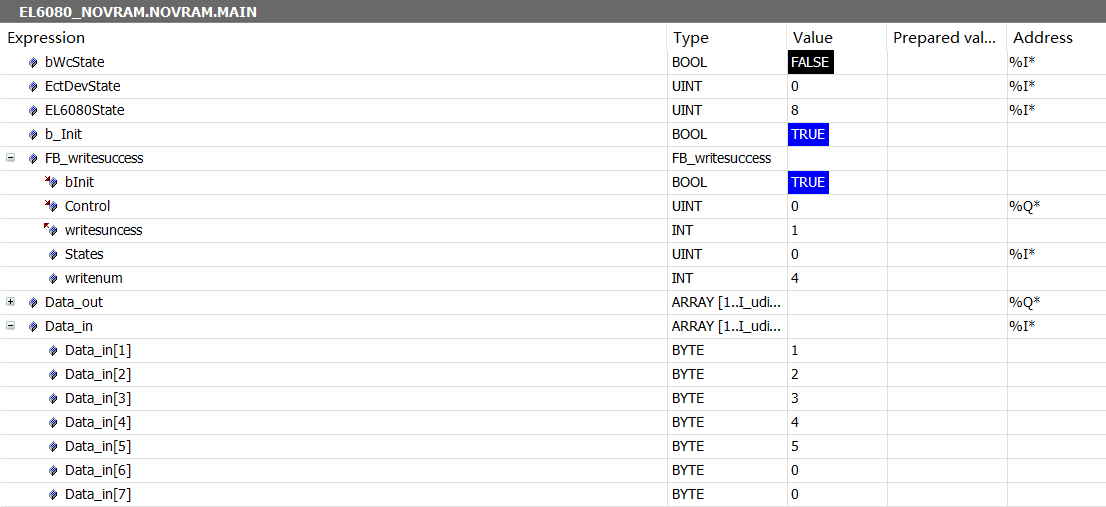 图3-13  运行模式变量数值状态2.下面进行断电的操作，来观察控制器真实断电后数据是否被保存。首先，关闭控制器上的开关，断电后，“TC”灯会先熄灭（要注意，需等到“PWR”灯完全熄灭再重新上电），之后重新上电，等到控制器系统启动完毕，再次进入“Online”界面，观察结果，可以看到，结果值依然为之前保存的数值。至此，“NOVRAM”的功能就已经实现了。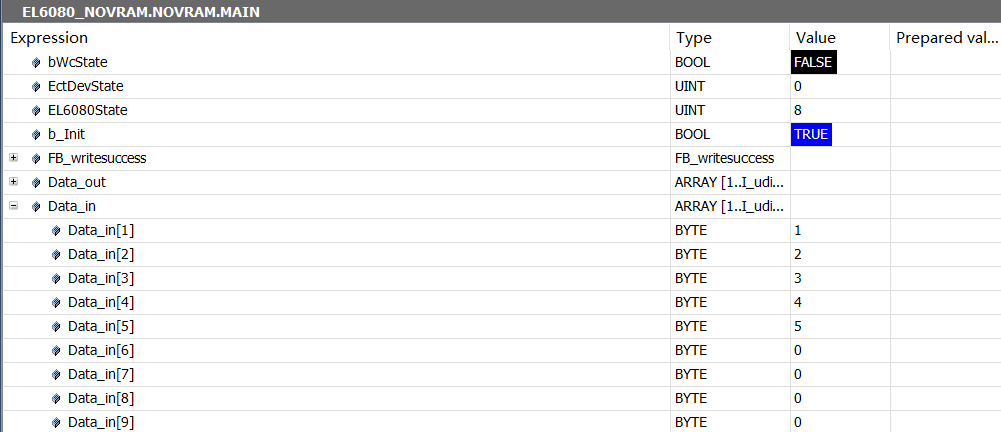 图3-14  控制器重新上电后的数据情况非循环模式设置NOVRAM空间双击EL6080进入CoE-Online选项卡，选择“F200：02”点击“Add to Startup”。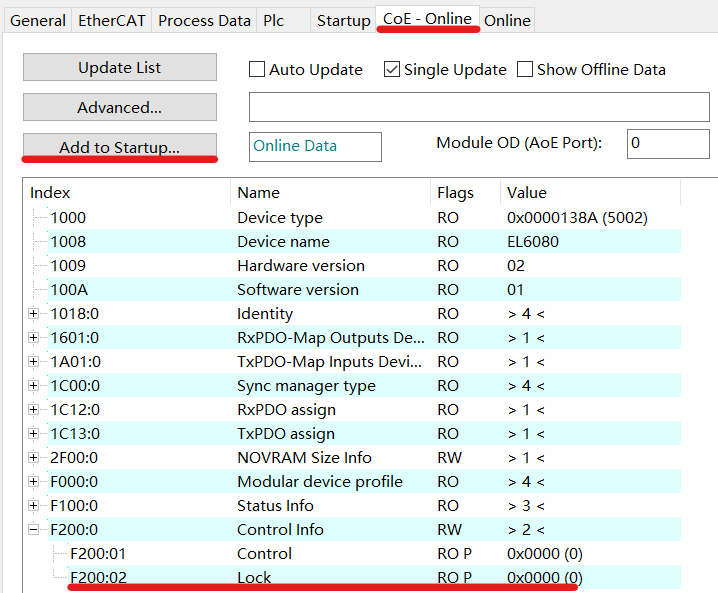 在弹出的“Edit CANopen Startup Entry”窗口中选择“F200：02”点击“OK”。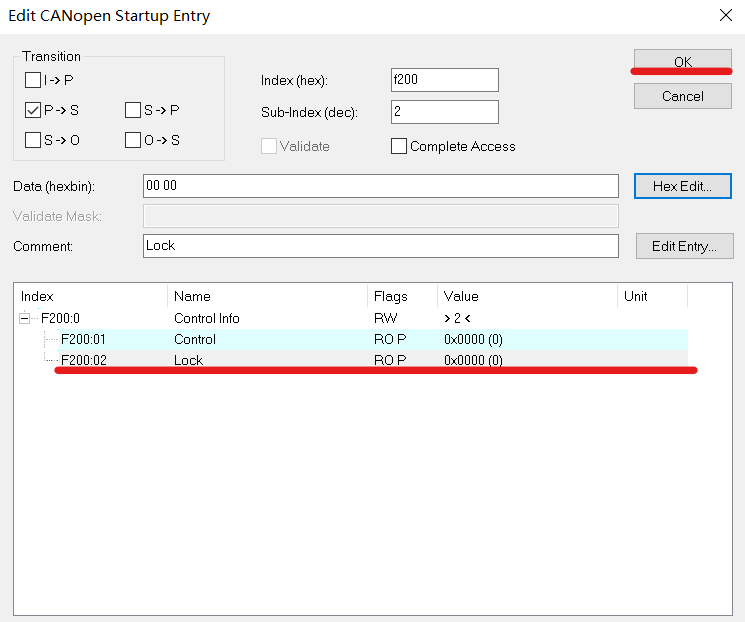 添加完成后就解锁了NOVRAM区并且可以在“Startup”选项卡下就可以看到刚刚添加进来的“F200：02”。之后再添加“2F00：0”就可以对NOVRAM区中的存储空间进行修改。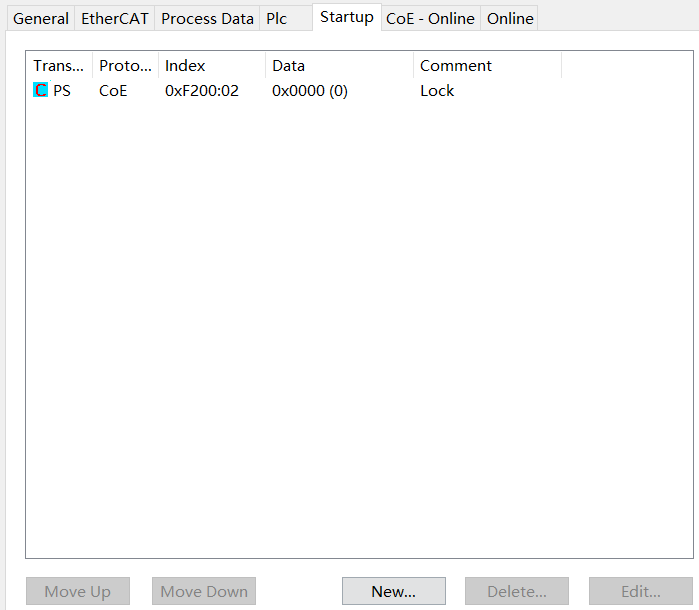 返回CoE-Online选项卡选中“2F00”点击“Add to Startup”。在 弹出的“Edit CANopen Startup Entry”窗口中选择“2F00：0”点击“OK”。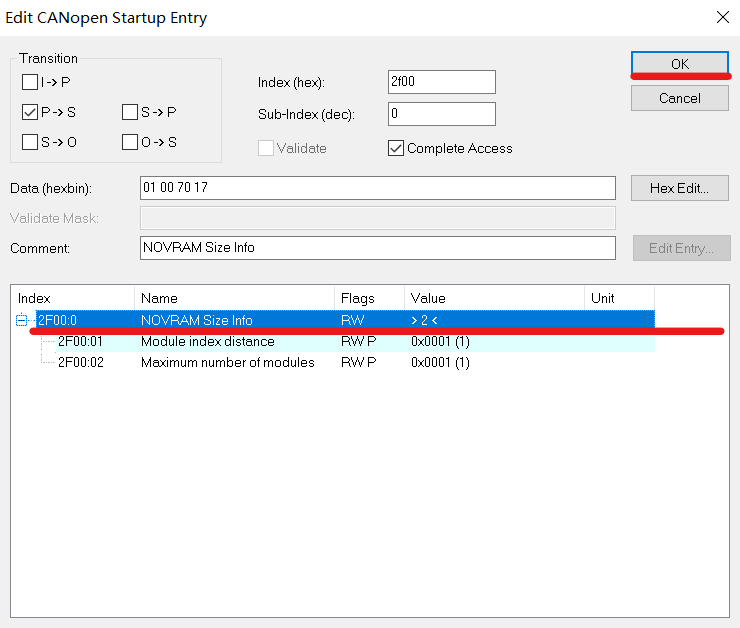 01 00 70 17第一个word：01 00是NOVRAM区的个数，0x0100，也就是1个NOVRAM区。第二个word及以后就是NOVRAM区对应的大小。点一下 Hex Edit可以对格式进行校正，以防出错。添加完成后在“Startup”选项卡下就可以看到刚刚添加进来的“F200：02”以及“2F00：0”点击下方的“New…”再添加一个“F200：02”。 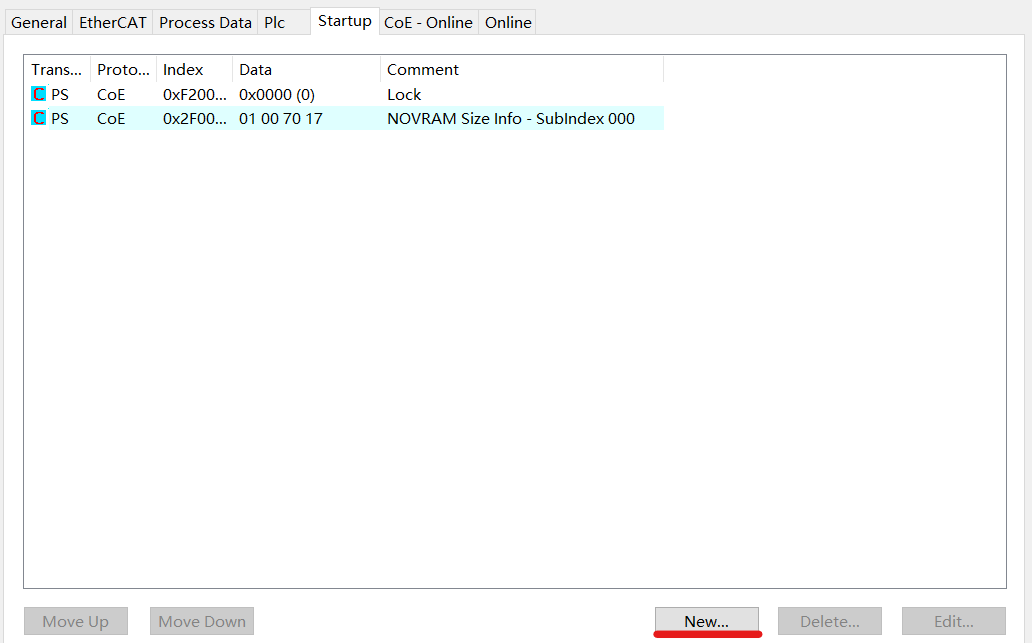 具体参数如下图所示，输入完成后点击“OK”。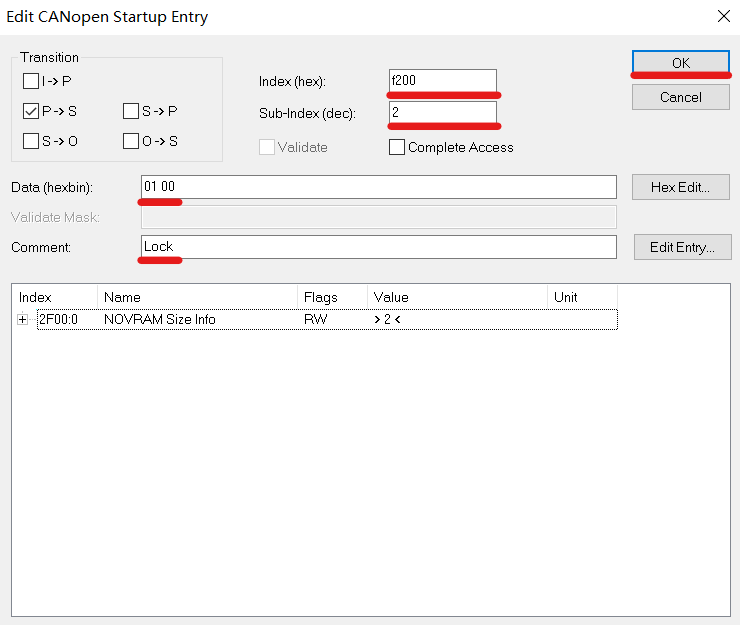 添加完成后如下图所示，其中0xF200:02 = 0用于解锁NOVRAM区，之后添加0x2F00就可以对NOVRAM区的个数以及各自的字节长度进行修改，最后添加0xF200:02 = 1用于锁定NOVRAM区防止被更改。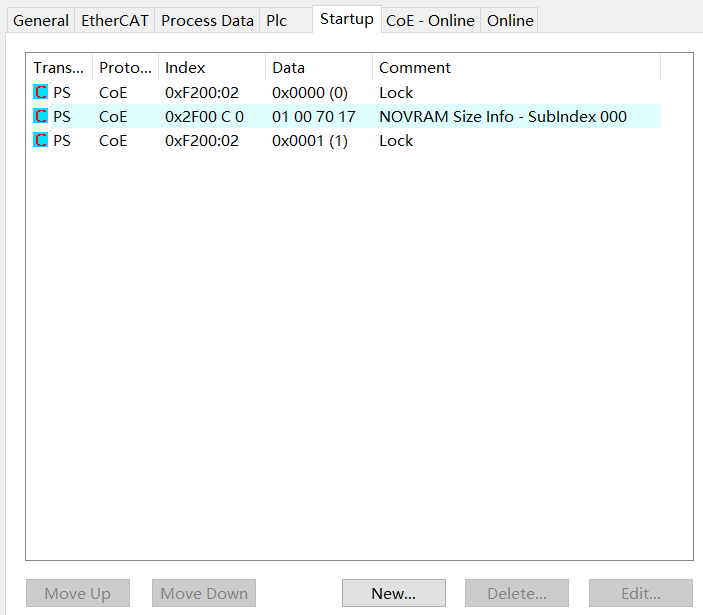 完成以上配置后需要点击重新加载配置。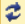 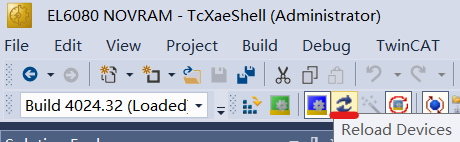 之后返回CoE-Online选项卡,点击“Advanced…”选择“Online-via SDO Information”以及“All Objects”点击“确定”以加载重新配置的CoE目录。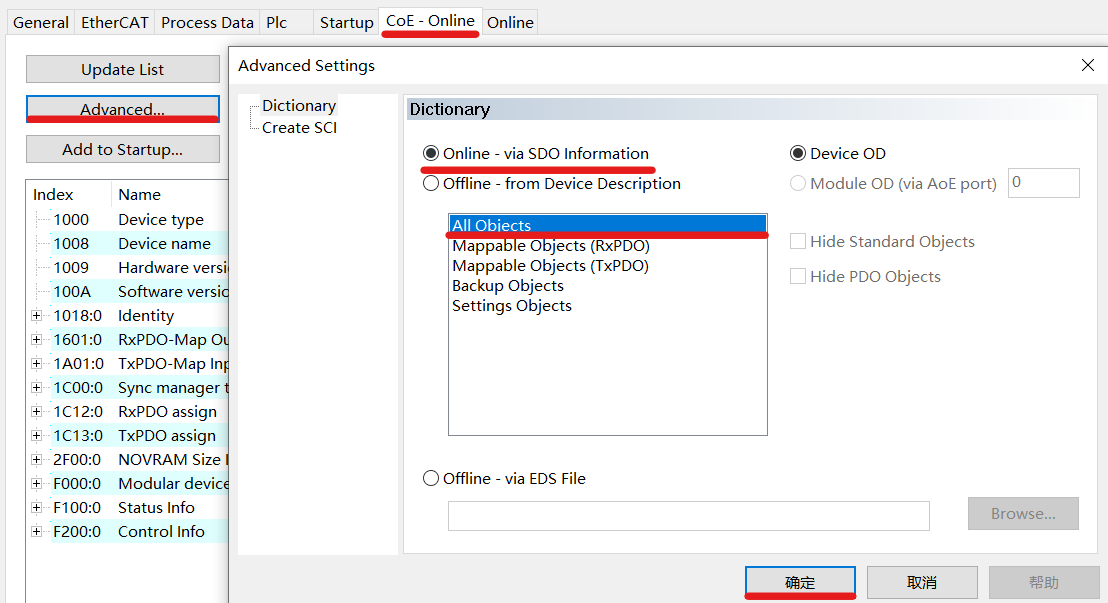 重新配置的CoE目录如下图所示 • 0x2F00:0 (NOVRAM size info): "1" = 存在1个NOVRAM区。• 0x2F00:01 (Subindex 001): “0x1770” =这个NOVRAM区的大小为6000个字节。• 0x2000 (NOVRAM Data): 此处为NOVRAM的实际存储位置。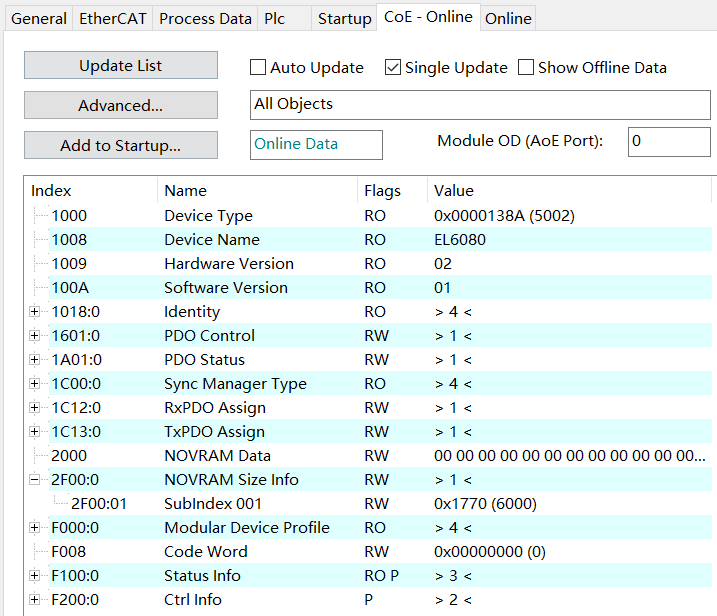 创建PLC项目新建一个标准的PLC项目，在“References”中添加一个库文件，名称是“Tc2_EtherCAT”。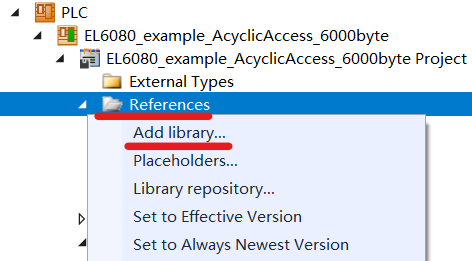 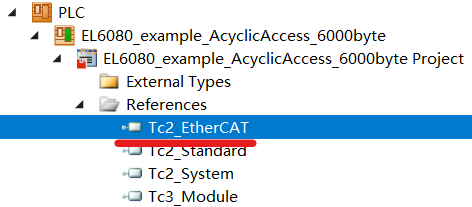 在左侧资源管理器中找到POUs，右键新建一个POU，选择Function Block类型。在其中输入如图所示（下图中只显示了部分代码完整代码见附件EL6080 NOVRAM Acyclic.ZIP例程），创建一个Function Block。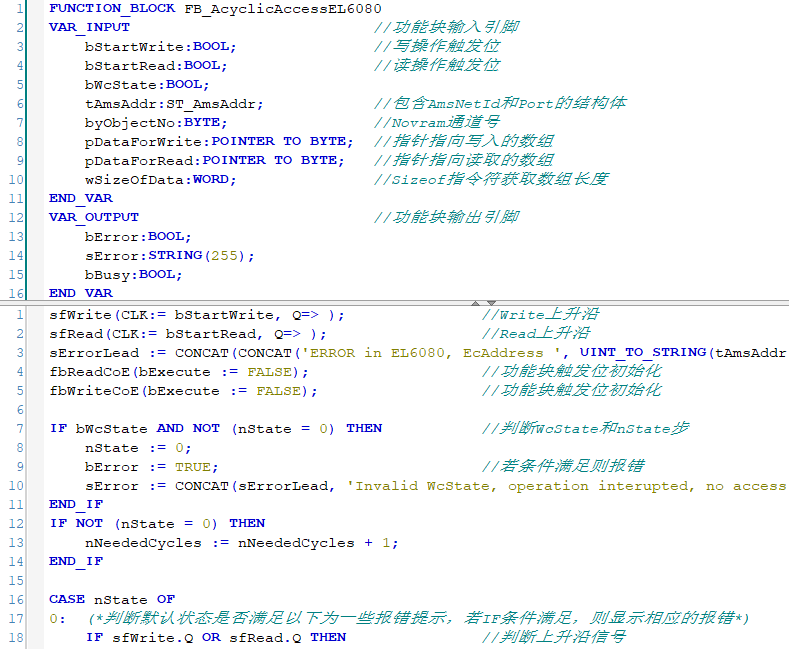 在POUs的MAIN中，声明如下变量：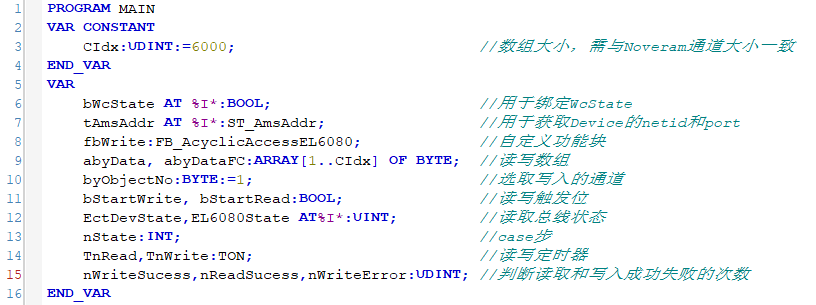 在程序区输入PLC代码（下图中只显示了部分代码完整代码见附件EL6080 NOVRAM Acyclic.ZIP例程）。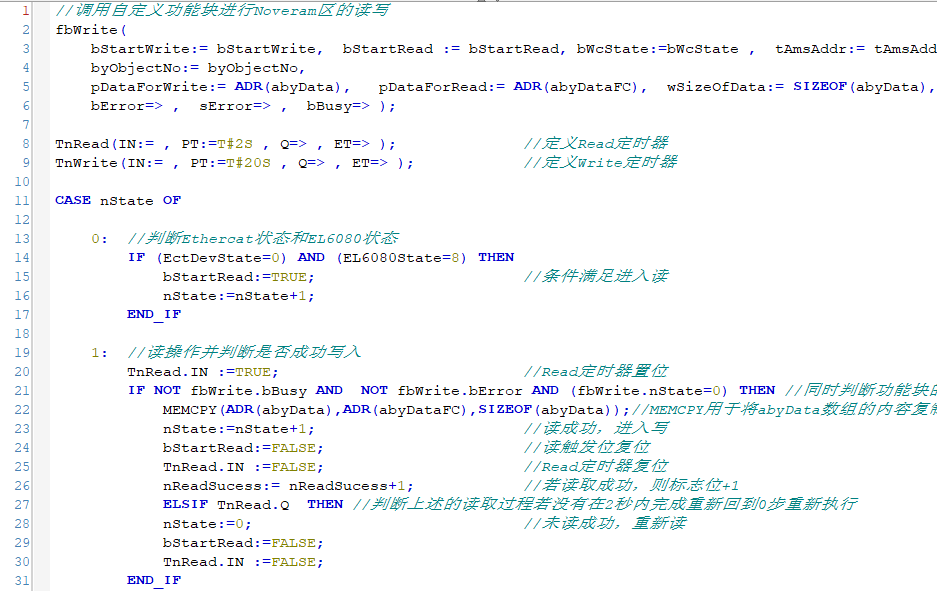 对程序进行生成，点击菜单栏中的“Project”，展开后点击“Build”。对程序进行生成，点击菜单栏中的Build，展开后点击“Build Solution”。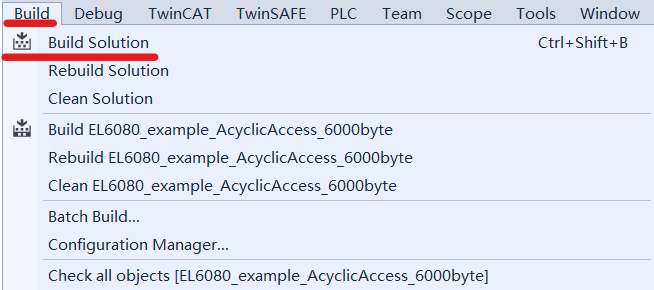 对变量b WcState，tAmsAddr，EctDevState，EL6080State进行绑定。 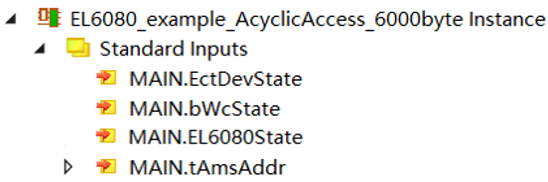 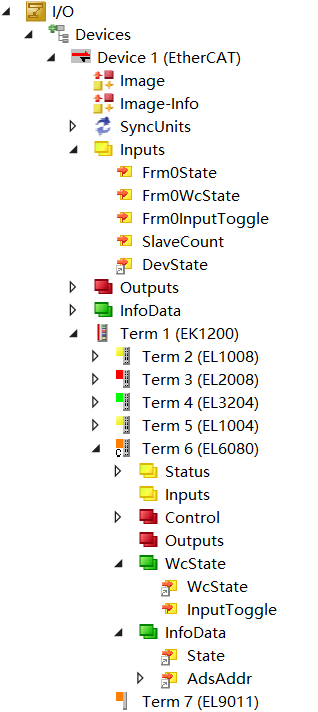 运行结果激活硬件配置，切换至运行状态。之后登录，在“Online”模式下，将变量进行赋值，写入后，变量数值会发生变化，这里可以填写随机的值进行观察。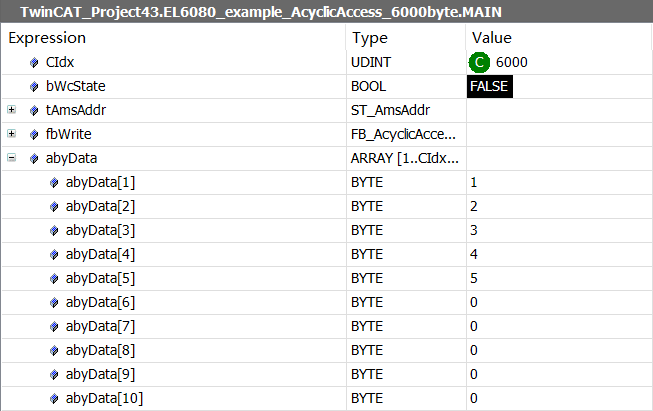 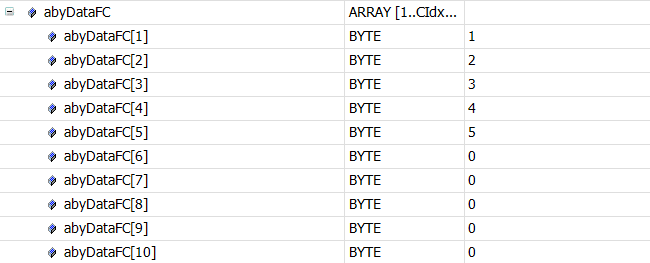 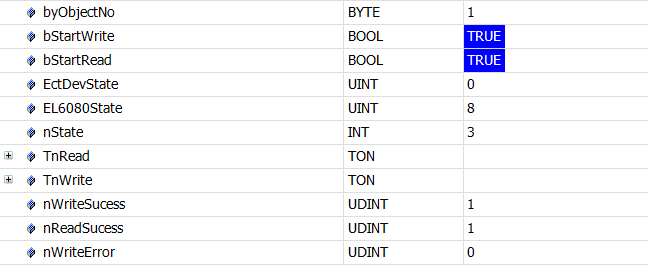 下面进行断电的操作，来观察控制器真实断电后数据是否被保存。首先，关闭控制器上的开关，断电后，“TC”灯会先熄灭（要注意，需等到“PWR”灯完全熄灭再重新上电），之后重新上电，等到控制器系统启动完毕，再次进入“Online”界面，观察结果，可以看到，结果值依然为之前保存的数值。至此，“NOVRAM”的功能就已经实现了。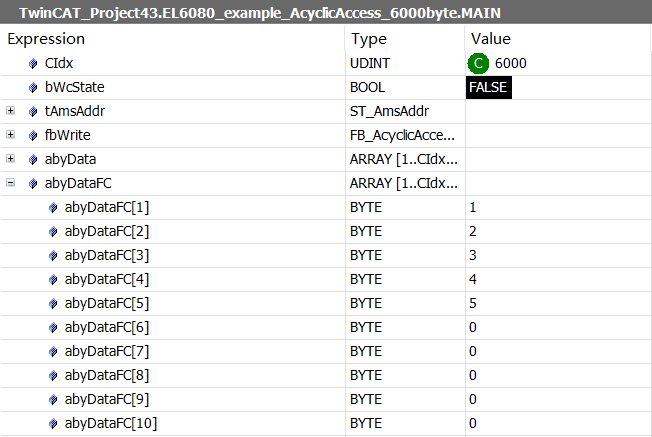 同时也可以前往EL6080的CoE-Online选项卡下“2000”处查看到保存在NOVRAM中的数据，如下图所示。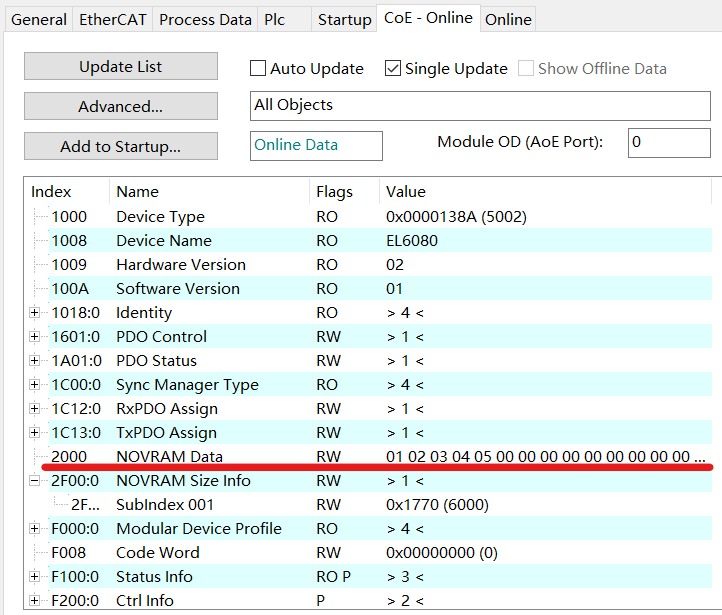 上海（中国区总部）中国上海市静安区汶水路299弄9号（市北智汇园）电话: 021-66312666			北京分公司北京市西城区新街口北大街3号新街高和大厦407室电话: 010-82200036		邮箱: beijing@beckhoff.com.cn		广州分公司广州市天河区珠江新城珠江东路16号高德置地G2603室电话: 020-38010300/1/2 	邮箱: guangzhou@beckhoff.com.cn		成都分公司成都市锦江区东御街18号 百扬大厦2305 房电话: 028-86202581 	邮箱: chengdu@beckhoff.com.cn		作者：魏正齐职务：技术支持工程师邮箱：zq.wei@beckhoff.com.cn日期：2022-12-5摘  要：本文讲解了通过使用EL6080的NOVRAM功能，来实现断电后的数据保持。摘  要：本文讲解了通过使用EL6080的NOVRAM功能，来实现断电后的数据保持。附  件：附  件：历史版本：历史版本：免责声明：我们已对本文档描述的内容做测试。但是差错在所难免，无法保证绝对正确并完全满足您的使用需求。本文档的内容可能随时更新，如有改动，恕不事先通知，也欢迎您提出改进建议。免责声明：我们已对本文档描述的内容做测试。但是差错在所难免，无法保证绝对正确并完全满足您的使用需求。本文档的内容可能随时更新，如有改动，恕不事先通知，也欢迎您提出改进建议。参考信息：参考信息：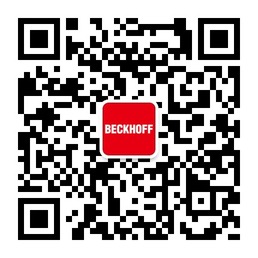 请用微信扫描二维码通过公众号与技术支持交流倍福官方网站：https://www.beckhoff.com.cn在线帮助系统：https://infosys.beckhoff.com/index_en.htm请用微信扫描二维码通过公众号与技术支持交流倍福虚拟学院：https://tr.beckhoff.com.cn/请用微信扫描二维码通过公众号与技术支持交流招贤纳士：job@beckhoff.com.cn技术支持：support@beckhoff.com.cn产品维修：service@beckhoff.com.cn方案咨询：sales@beckhoff.com.cn请用微信扫描二维码通过公众号与技术支持交流